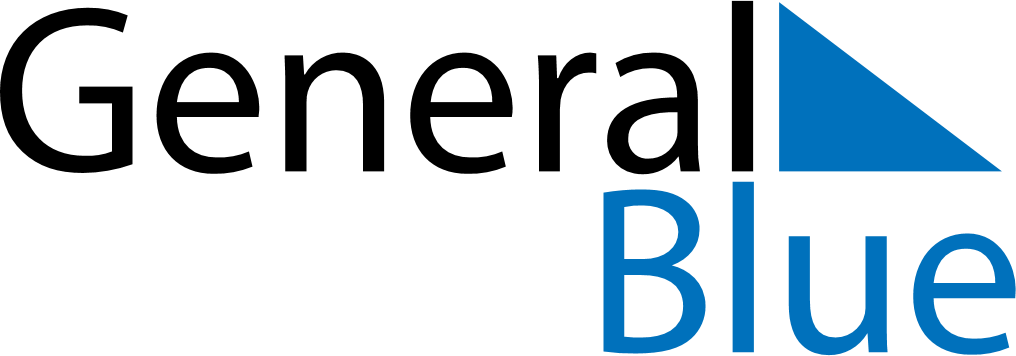 September 2024September 2024September 2024September 2024September 2024September 2024Bjoerlanda, Vaestra Goetaland, SwedenBjoerlanda, Vaestra Goetaland, SwedenBjoerlanda, Vaestra Goetaland, SwedenBjoerlanda, Vaestra Goetaland, SwedenBjoerlanda, Vaestra Goetaland, SwedenBjoerlanda, Vaestra Goetaland, SwedenSunday Monday Tuesday Wednesday Thursday Friday Saturday 1 2 3 4 5 6 7 Sunrise: 6:13 AM Sunset: 8:11 PM Daylight: 13 hours and 58 minutes. Sunrise: 6:15 AM Sunset: 8:09 PM Daylight: 13 hours and 53 minutes. Sunrise: 6:17 AM Sunset: 8:06 PM Daylight: 13 hours and 48 minutes. Sunrise: 6:19 AM Sunset: 8:03 PM Daylight: 13 hours and 43 minutes. Sunrise: 6:21 AM Sunset: 8:00 PM Daylight: 13 hours and 38 minutes. Sunrise: 6:24 AM Sunset: 7:57 PM Daylight: 13 hours and 33 minutes. Sunrise: 6:26 AM Sunset: 7:55 PM Daylight: 13 hours and 28 minutes. 8 9 10 11 12 13 14 Sunrise: 6:28 AM Sunset: 7:52 PM Daylight: 13 hours and 24 minutes. Sunrise: 6:30 AM Sunset: 7:49 PM Daylight: 13 hours and 19 minutes. Sunrise: 6:32 AM Sunset: 7:46 PM Daylight: 13 hours and 14 minutes. Sunrise: 6:34 AM Sunset: 7:43 PM Daylight: 13 hours and 9 minutes. Sunrise: 6:36 AM Sunset: 7:41 PM Daylight: 13 hours and 4 minutes. Sunrise: 6:38 AM Sunset: 7:38 PM Daylight: 12 hours and 59 minutes. Sunrise: 6:40 AM Sunset: 7:35 PM Daylight: 12 hours and 54 minutes. 15 16 17 18 19 20 21 Sunrise: 6:43 AM Sunset: 7:32 PM Daylight: 12 hours and 49 minutes. Sunrise: 6:45 AM Sunset: 7:29 PM Daylight: 12 hours and 44 minutes. Sunrise: 6:47 AM Sunset: 7:27 PM Daylight: 12 hours and 39 minutes. Sunrise: 6:49 AM Sunset: 7:24 PM Daylight: 12 hours and 34 minutes. Sunrise: 6:51 AM Sunset: 7:21 PM Daylight: 12 hours and 29 minutes. Sunrise: 6:53 AM Sunset: 7:18 PM Daylight: 12 hours and 24 minutes. Sunrise: 6:55 AM Sunset: 7:15 PM Daylight: 12 hours and 20 minutes. 22 23 24 25 26 27 28 Sunrise: 6:57 AM Sunset: 7:12 PM Daylight: 12 hours and 15 minutes. Sunrise: 6:59 AM Sunset: 7:10 PM Daylight: 12 hours and 10 minutes. Sunrise: 7:02 AM Sunset: 7:07 PM Daylight: 12 hours and 5 minutes. Sunrise: 7:04 AM Sunset: 7:04 PM Daylight: 12 hours and 0 minutes. Sunrise: 7:06 AM Sunset: 7:01 PM Daylight: 11 hours and 55 minutes. Sunrise: 7:08 AM Sunset: 6:58 PM Daylight: 11 hours and 50 minutes. Sunrise: 7:10 AM Sunset: 6:56 PM Daylight: 11 hours and 45 minutes. 29 30 Sunrise: 7:12 AM Sunset: 6:53 PM Daylight: 11 hours and 40 minutes. Sunrise: 7:14 AM Sunset: 6:50 PM Daylight: 11 hours and 35 minutes. 